Supplementary MaterialsContentsS1: Figure showing survey periodS2: Survey dissemination.S3: Covida Study SurveyS4: Table 6 (1b) showing additional demographics, health status and medications for the whole cohort, and stratified X2 (p) statistics for frontline (FL) vs non-frontline (NFL) and London vs outside London.S5: Table 7 showing frequency (N (%)) distributions and X2 statistics (p) for the additional significant predictors retained in the symptom models (shown in table 3) for the total cohort and stratified X2 (p) statistics for frontline (FL) vs no frontline (NFL) and inside London vs outside LondonS6: Table 8 showing PPE and risk management factors for the whole cohort, and stratified X2 (p) statistics for frontline (FL) vs non-frontline (NFL) and London vs outside London.S7: Table 9 showing traumatic and stressful events or duties for the whole cohort, and stratified X2 (p) statistics for frontline (FL) vs non-frontline (NFL) and London vs outside LondonS8: Table 10 showing chi-sq summary statistics table (showing X2 and p values) for factors and associated with each symptom outcome score. Shaded cells are p<.05.S9: Table 11 showing pre- and during-COVID-19 ratings for ‘negative’ and ‘positive’ factors (scored 1-5), and effect size of change (time). Also shown are group (Frontline/Non-frontline) x time (pre / during COVID-19) interaction effects (and description of which group showed the greatest change) from between-groups repeated-measures ANOVA.S10: Table 12 showing ratings of worry across a range of factors ordered by degree of worry for the total cohort as well as a statistical comparison of worries of frontline (FL) and non-frontline (NFL) workers (t, p).S1: Figure showing the timing of the survey period with respect to the UK COVID-19 deaths. The background plot on deaths by date is taken from the UK gov. Website (https://coronavirus.data.gov.uk/#category=nations&map=case). 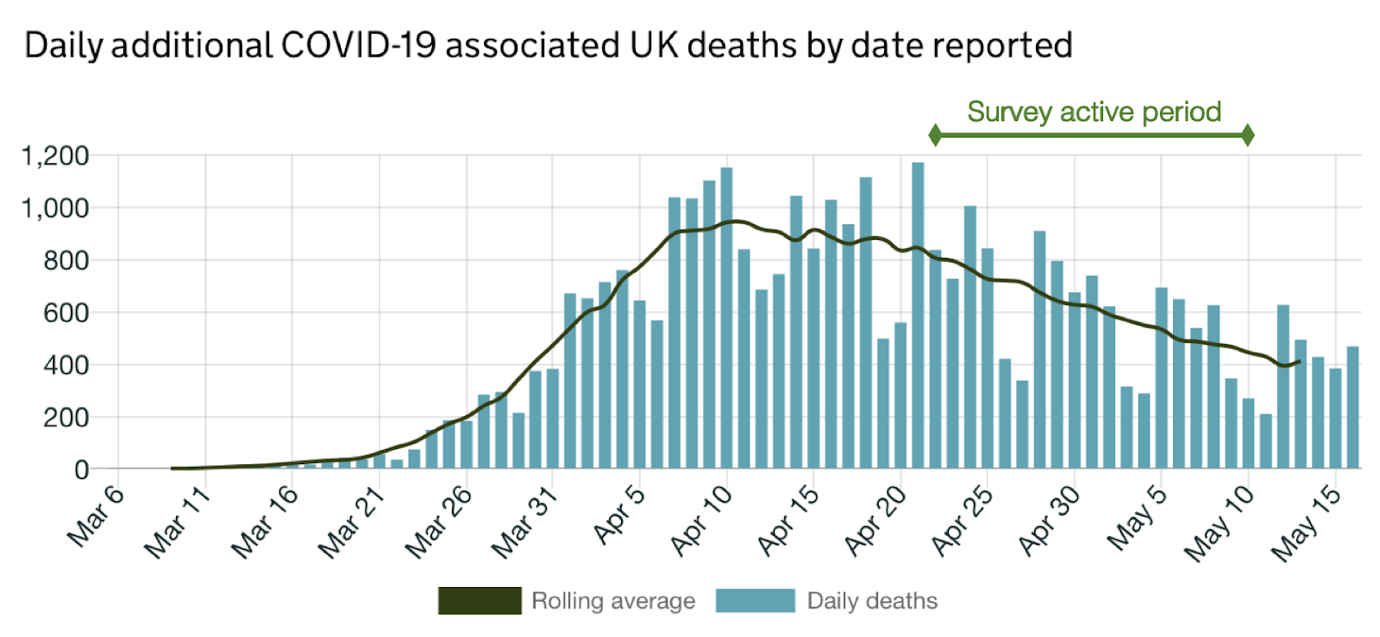 S2 Survey dissemination We made contact with the all UK NHS research and development departments that had an email address publicly available. These were in total 262 NHS services R&D departments within the UK: 114 NHS foundations trusts95 NHS trusts 30 CCGs/Primary Care divisions12 ambulance NHS trusts6 hospitals 5 welsh local health boards From those, 89 NHS services replied and 52 agreed to disseminate our survey within the study time frame via trust intranet, email, twitter and weekly news bulletin (as shown below). We also disseminated our survey via social media: text messages, twitter, facebook advertising, as well as in a website we created for our study (www.covidastudy.com). The study was also reported in a Radio 4 news programme which may have further encouraged participation. S3 Covida Study SurveyThe  survey is divided in to five sections: (A) Demographics and Role; (B) Workplace (C) Risk Management; (D) Experience of traumatic and stressful events; (E) Protective factors. Subsidiary or follow-up questions (shaded) were not analysed as potential predictor variables. In addition, section F shows pre-COVID and during-COVID questions about wellbeing, worries and views about work. Demographics and RoleExperience of traumatic and stressful eventsWorkplace Management of risk(PPE)Protective factorsPre COVID and during COVID. Wellbeing, worries and views about work: Please tell us how you *generally* felt in the 4 week period BEFORE COVID outbreak affected your workplace, and in general SINCE COVID began affecting your workplace: "not at all", “a little”, “moderately”, “quite a lot”, "very".  Did you / do you feel:Worries – source of worryTaking everything together what causes you most worry and anxiety when you think about your work during this COVID outbreak? [rated from 0-10] 1. Your own mental health 2. The mental health of family and loved ones 3. Ability to support others 4. ‘Burning out’ 5. Lack of PPE 6. The *uncertainty* about whether you have COVID 7. Contracting COVID from work 7. Contracting COVID from work 8. You infecting family or friends 9. Family or friends becoming ill or dying from COVID  10. The severity of patient’s symptoms 11. The high risk of patients going to ITU 12. The high risk of patients dying 13. That things are only going to get worse 14. Lack of sleep 15. Team members getting sick or dying 16. Poor management of the crisis by your workplace 17. Poor management of the crisis by the Government S4: Table 6(1b) showing additional demographics, health status and medications for the whole cohort, and stratified X2 (p) statistics for frontline (FL) vs non-frontline (NFL) and London vs outside London.S5: table 7 showing frequency (N (%)) distributions and X2 statistics (p) for the additional significant predictors retained in the symptom models (shown in table 3) for the total cohort and stratified X2 (p) statistics for frontline (FL) vs non-frontline (NFL) and inside London vs outside LondonPPE=Personal Protective EquipmentS6: Table 8 showing PPE and risk management factors for the whole cohort, and stratified X2 (p) statistics for frontline (FL) vs non-frontline (NFL) and London vs outside London.S7: Table 9 showing traumatic and stressful events or duties for the whole cohort, and stratified X2 (p) statistics for frontline (FL) vs non-frontline (NFL) and London vs outside London* Figures are of those who do that role usually$ Question only given to a subset who answered yes on 'decision treatment' question.# Note this question is about traumatic events per se, not specifically COVID-related events that determine IES-R administration.S8: Table 10 showing chi-sq summary statistics table (showing X2 and p values) for factors and associated with each symptom outcome score. Shaded cells are p<.05. All factors significantly associated with the outcome score were entered into stepwise logistic regressions.PPE=Personal Protective Equipment.CD-RISC=Connor-Davidson Resilience ScaleHCW=Healthcare workerS9: Table 11 showing pre- and during-COVID-19 ratings for ‘negative’ and ‘positive’ factors (scored 1-5), partial eta-squared (η2p) test statistics, and effect size of change (time). Also shown are group (Frontline (FL)/Non-frontline (NFL)) x time (pre / during COVID-19) interaction effects (and description of which group showed the greatest change: “change magnitude” column) from between-groups repeated-measures ANOVA.	$ = For these positive factors these reflect lower ratings, hence worsening. # reflects greater gainsS10. Table 12 showing ratings of worry across a range of factors ordered by degree of worry for the total cohort as well as a statistical comparison of worries of frontline (FL) and non-frontline (NFL) workers (t, p).PPE = Personal Protective Equipment; ITU=Intensive Treatment UnitNHS HEALTHCARE services that disseminated the survey amongst their staffBarnet, Enfield and Haringey Mental Health NHS Trust.Camden & Islington NHS Foundation trustWest Hertfordshire Hospitals NHS Trust & Watford General HospitalNorth Middlesex University Hospital NHS TrustRoyal National Orthopaedic Hospital NHS TrustNorth East London NHS Foundation TrustCentral and North West London NHS Foundation TrustWhittington Health NHS TrustBolton NHS Foundation TrustUnited Lincolnshire Hospitals NHS TrustBarts Health NHS TrustThe Princess Alexandra Hospital NHS TrustHarrogate & District NHS Foundation TrustFrimley Health NHS Foundation TrustBradford District and Craven Clinical Commissioning Group (CC)Medway NHS Foundation Trust NSHLNW Primary Care NIHRBradford Teaching Hospitals NHS Foundation TrustCambridgeshire Community Services NHS TrustCambridgeshire and Peterborough NHS Foundation TrustSussex Community NHS Foundation TrustNorfolk and Suffolk Primary and Community Care Research Office /NHS Clinical Commissioning Group.Primary care and NHS trustAiredale NHS Foundation TrustLewisham & Greenwich NHS TrustSurrey and Borders Partnership NHS Foundation TrustMid and South Essex University Hospitals GroupUniversity Hospitals of North Midlands NHS TrustQueen Victoria Hospital NHS Foundation TrustBirmingham and Solihull Mental Health NHS TrustHertfordshire Community NHS Trust & Hertfordshire Partnership University NHS Foundation TrustPowys Teaching Health BoardLiverpool Women’s HospitalNorfolk and Norwich University Hospitals NHS Foundation TrustGloucestershire Health and Care NHS Foundation TrustHounslow and Richmond Community Healthcare NHS TrustRoyal Berkshire NHS Foundation TrustThe Dudley Group NHS Foundation TrustTees, Esk and Wear Valleys NHS Foundation Trust,The Rotherham NHS Foundation TrustNorthern Care Alliance NHS Group Comprising the Care Organisations of Salford, Bury & Rochdale, Oldham and North ManchesterWorcestershire Acute Hospitals NHS TrustNHS OrkneyGloucester hospital NHS foundation trustDorset Healthcare University NHS Foundation TrustCambridge University Hospitals NHS Foundation TrustRoyal Surrey County Hospital NHS Foundation TrustCwm Taf Morgannwg University Health Board| Royal Glamorgan HospitalTameside and Glossop Integrated Care NHS Foundation TrustEast Cheshire NHS TrustKingston Hospital NHS Foundation TrustShrewsbury and Telford hospital NHS trustKent and Medway NHS and Social Care Partnership TrustQuestionCoding 1Gender? 1. Male 2. Female2Your age? 
1. Under 25 2.  25-34  3.  35-44  4.  45-54  5. 55-64  6. 65 and above3What is your ethnicity? 
Choice of 1. English/Welsh/Scottish/Northern Irish/ British 2. Irish 3. Gypsy or Irish Traveller 4. Any other white background 5. Mixed – White and Black Caribbean 6. Indian 7. Pakistani 8. Bangladeshi 9. Chinese 10. Any other Asian background 11. African 12. Caribbean 13. Any other Black/ African/ Caribbean background 14. Arab 15. Any other ethnic group 16. I prefer not to sayEthnicity was coded as BAME (not white) vs white.4What is your relationship status? 	
Choice of 1. Single 2. In a relationship (not living together) 3. In a relationship (living together) 4. Married 5. Divorced 6. Separated 8. Prefer not to say 9. Other (please specify, or skip)Those in a relationship were combined (2/3/4). 5 and 6 were combined.5Are you responsible for the care of children?
Choice of Yes  NoWhat setting do you USUALLY work in? Choice of 1. NHS Hospital 2. NHS GP surgery 3. NHS Other community team 4. NHS Mental Health Trust 5. NHS Ambulance service 6. A private hospital e.g. Priory 7. Care home 8. Nursing home 9. Other health care setting (please specify) 10 I do NOT work in health care. Is your workplace managed by:
Choice of 1. NHS 2. A charity 3. A private company Is your job permanent, fixed term, or are you in a locum post or training programme? Choice of 1. Fixed term 2. Permanent 3. Locum 4. In a training programme 5. None of the above 6What is your USUAL role? (if you have re-deployed, there is a separate question about that later)
Choice of 1. Nurse 2. Midwife 3. Ambulance service personnel (e.g. paramedic. Please specify: ) 4. Mental Health Nurse 5. Health Assistant 6. Allied Healthcare Professional (e.g. OT…). Please specify: 7. Carer in a care home setting 8. A final year medical student with an early provisional registration 9. FY Doctor 10 CT Doctor 11. GP 12. Senior Doctor/ Speciality Doctor 13. Consultant 14. Management – if so what role 15. I had left the NHS but have returned to help with COVID outbreak 16. Other health worker role (please specify)  17. Administration 18. Other NON-health worker role Groups were collapsed in the following way: Nurses (1/2/4), Doctors (9/10/11/12/13), Allied (6), Management (14), Ineligible (17/18), Other HCW (Ambulance and HA) (3/5/8/15/16What is your speciality ? ( or skip if none) 7Where is your place of work? 
Choice of 1. England – outside London 2. England – inside London 3. Northern Ireland 4. Wales 5. Scotland 6. Another country. London vs Outside LondonWhat NHS trust do you work for, or care/nursing home name? Do you USUALLY (i.e. before being redeployed if you have work with in-patients or out-patients?)
Choice of 1. In-patients 2. Out-patients 3. Both 8Do you USUALLY (i.e. before being redeployed if you have) care for / treat the elderly (i.e. in a care home/nursing home, or care of the elderly in-patient unit)?Yes  NoHow many hours are you currently working PER WEEK NOW relative to your usual PRE-COVID working week. (Move the green slider circle left/right. Negative numbers mean you're working LESS. 0 is the same. Positive numbers mean you're working MORE).Number9Have you been re-deployed from your usual role and dept. to a different role OR dept. (i.e. more directly treating COVID patients) because of the COVID outbreak?
Yes  No10I consider myself to be on the 'frontline' in combatting Covid-19. This can be defined as being directly engaged in clinical activities of diagnosing, treating, or providing nursing care to patients with elevated temperature/persistent cough or patients with confirmed COVID-19? 
Yes  No11Do you have any of the following. These are the NHS England risk factors for coronavirus. If you take medication for these please enter the medication in the text field.  
Choice of 1. Are you 70 or older 2. Are pregnant 3. Long conditions, such as asthma, COPD, emphysema, or bronchitis 4. Heart disease, such as heart failure. 5. Chronic kidney disease 6. Liver disease, such as hepatitis 7. Conditions affecting the brain and nerves, such as Parkinson’s disease, motor neurone disease, multiple sclerosis (MS), a learning disability or cerebral palsy 8. Diabetes 9. Problems with your spleen – for example, sickle cell disease or if you have had your spleen removed 10. A weakened immune system as the result of conditions such as HIV and AIDS or medicines such as steroid tables or chemotherapy 11. Being very overweight (having a BMI of 40 or above) 12. None of theseConfirmation of any factor = ‘at risk’ vs ‘not at risk’.12Do you have any diagnosed mental health issues at this time? (A list was provided of MH diagnoses). Is the diagnosis indicative of one of the following disorders? Choice of 1. Anxiety 2. Depression 3. OCD: obsessive compulsive disorder 4. PTSD: post traumatic stress disorder 5. Bipolar affective disorder 6. Eating disorder 7. Psychotic illness (e.g. schizophrenia) 8. Other (please specify) : 9. I do not wish to answer this Yes  NoAre you taking any of the following medications or treatments? IF so, please specify the medication you are taking. 
Choice 1. Antidepressants 2. Sleeping tablets 3. Medication for anxiety – “anxiolytics” 4. Antipsychotics 5. ‘Talking therapies’ e.g. CBT (cognitive behavioural therapy) or counselling etc. 6. I take none of the above 7. I do not wish to answer this.13How many of your colleagues have been, or are currently, sick from COVID? 0 vs 1+14How many of your colleagues have unfortunately died due to COVID? 0 vs 1+15How many patients in your healthcare setting have unfortunately died from COVID?0 vs 1+16Have you lost someone you were close to from COVID? 
Choice of 1. Yes, a close family member/s 2. Yes, a friend/s 3. Yes, family and (a) friend (s) 4. No0 vs Yes (any)Are you doing each of these more, the same, or less now since COVID than usual?Delivering bad news 17Making end of life care plans 18Signing Do Not Resuscitate orders 19Verifying death 20Signing a death certificate 21Providing aftercare for a deceased patient 22Withdrawing treatment e.g. oxygen, ventilator from a patient as it was deemed to be futile Cardio-pulmonary resuscitation 23Patients asking you if they are going to die 24Patients asking you if you can let them die/end their life 25Each coded as: more vs not more 26In your position are you responsible (whether you have yet or not) for making important decisions about whether COVID patients should receive treatment? (99)Follow-up questions. Have you had to take such a decision to date? (If so, you can provide more info, but if not please skip) (100)
Choice of 1. Yes – and I had to deny treatment to a patient 2. Yes – but I was able to decide to provide treatment to the patient 3. No 4. I do not want to answer this Did you / do you have the support of an ethical panel in your work place to make such decisions (114)
Choice of 1. Yes 2. No Yes   NoAs shown, left.Yes   NoSince COVID started have you experienced the following stressful or traumatic event(s) (you can choose multiple options if relevant): Choice of 1. A patient / patients dying of COVID 2. A patient / patients extremely unwell due to COVID 3. A colleague (s) became very sick from COVID 4. A colleague died from COVID 5. I had to make clinical decisions which were stressful or traumatising 6. Denying visits from friends/family 7. Other 8. None Confirmation of any = “experienced trauma” vs “not”27Did you witness / know about the COVID-relevant stressful or traumatic event(s) at work, or were you a part of it (e.g. treating the patient). (you can choose multiple options if relevant)1. Witnessed it 2. I was part of the treatment 3. Know about it 4. Other28Taken together, would you say that you have thus experienced (either witnessed, been part of, or just "know of") COVID-relevant stressful or traumatic events at work since the outbreak began.  Choice 1. Yes 2. No. Filter for IES-R29Is your team currently missing personnel who are off because they are sick from COVID or in isolation due to actual or suspect COVID symptoms. If so, approximately what proportion of the team is missing? Choice of 1. None 2. 1-10% 3. 11-20% 4. 21 – 30% 5. 31 – 40% 6. 41 – 50% 7. >51%None vs 1-20% vs 21%+30Has this absence caused extra workload for you?  Choice of 1. No 2. Yes, some 3. Yes a lotYes (Yes a lot and some)    No31Do you think your workplace took *sufficient* action to be prepared for the COVID outbreak before it started?Yes  No32Do you think there was in fact sufficient time to become adequately prepared from e.g. seeing things develop in China/Italy/Spain, but this was not done?Yes  No33Do you think the information you received about COVID is sufficient?Yes  No34Have you received any specific training around COVID? 1. Yes 2. Partly 3. NoYes (Yes + partly) vs No35Do you think enough is being done now to reduce the risk of your exposure to COVID infection at work? Choice of 1. Yes 2. No Yes  No36Have you had a past diagnosis, or suspected of having COVID? Or are you currently experiencing symptoms consistent with COVID? (A high temperature and/or a persistent cough)
Choice of 1. In the past only - a test was positive. And now I'm fine. 2. In the past only - a test was negative. And now I'm fine 3. In the past only - suspected, but I was not tested. And now I'm fine 4. I have current symptoms - suspected COVID - and have been tested (awaiting results) 5. I have current symptoms - suspected COVID - and have NOT been tested 6. I have no current or prior symptoms suggestive of COVID 7. Other Coded as shown leftTo confirm, have you been tested for COVID at work? (i.e. with a medical testing kit). Choice of 1. Yes 2. No Yes  No37As you have experienced or are experiencing symptoms, have you had (or are you currently having) days off work to self-isolate due to the presence of these symptoms? Choice of 1. Yes 2. No Yes  NoHow many days did you have, or are currently planned to, have off to self-isolate? (Sliding Question) 
Number of days of work – slide for the correct number Number of days38Have you moved out of your usual accommodation (with partner/family/friends) because of your elevated risk of passing on COVID due to being a healthcare worker? Choice of 1. Yes 2. No. Yes  No39Do you feel there would be / would have been lower risk of contracting COVID if there had been better planning in your workplace? 
Choice of 1. Yes 2. Maybe 3. No 4. Not sure Yes   No (No, Maybe, Not sure)40Do you currently (i.e. today) have full and adequate access to the following COVID-relevant PPE safety equipment while at work, if you needed them?
Choice of 1. Yes 2. Only partly 3. No. Yes  No (No and only partly)41On general PPE availability throughout the COVID outbreak to date:
before today do you generally feel that you HAVE HAD adequate PPE (Personal Protective Equipment) during the COVID outbreak?
Choice of 1. No 2. Occasionally 3. Most of the time 4. All of the time 5. Not relevant to my role. Coded as shown left42Have you been pressured by your manager to work without PPE despite policy being to wear it? 
Choice 1. Yes 2. No Yes  No43Have you been asked to re-use PPE? 
Choice of 1. Yes 2. No Yes  No44Have you refused to work without PPE? 
Choice of 1. Yes 2. No Yes  NoHave you been threatened with disciplinary action / being fired for speaking out about lack of PPE or other safety measures which should protect you from COVID? 
Choice of 1. Yes 2. No Yes  No45Changes in access to PPE:  
Is *your* access to sufficient PPE getting better or worse 
Choice of 1. Much worse 2. A little worse 3. Staying the same 4. A little better 5. A lot better Coded as shown left46CD-RISC resilience scaleTotal score47Do you feel able to share the stress/anxiety COVID is causing you within your workplace? Choice of 1. Yes 2. Partly 3. No Yes   No (No and partly)Negative factorsStressedFeeling lowAnxiousLack MotivationLow sleepHopelessBurnoutOwn Health ConcernsFamily health concernsWorry NHS under resourcedWorry management poorUnsupportedStress will lead to errorsNeed psychological helpWant to quitSelf-harmSuicidalPositive FactorsResilientFeeling drivenTeam is effectiveWorking with other teams effectiveTech confidentRemain PositiveSupportedValuedProudTotal N (%)FL N (%)NFL  N (%)pLondon N (%)Outside N (%)pHave children1140 (41.11%) 526 (42.97%) 482 (39.35%) 0.1878242 (33.85%) 897 (43.80%) <.0001Pregnancies40 (1.44%) 5 (0.41%)30 (2.45%) <.00016 (0.84%)34 (1.66%)0.1136Any physical comorbidities2095 (75.5%)234 (19.1%)346 (28.2%)<.0001155 (26.8%)423 (23.5%)0.742lung378 (13.63%) 149 (12.17%) 175 (14.29%) 0.1229111 (15.52%)266 (12.99%) 0.089heart49 (1.77%) 14 (1.14%) 26 (2.12%) 0.056113 (1.82%) 36 (1.76%) 0.9161kidney17 (0.61%) 5 (0.41%) 9 (0.73%) 0.28443 (0.42%) 13 (0.63%) 0.5138liver16 (0.58%) 7 (0.57%) 9 (0.73%) 0.61715 (0.70%) 11 (0.54%) 0.6227brain30 (1.08%) 7 (0.57%) 17 (1.39%) 0.040410 (1.40%) 20 (0.98%) 0.3485Diabetes84 (3.03%) 30 (2.45%) 41 (3.35%) 0.186423 (3.22%) 61 (2.98%) 0.7494spleen8 (0.29%) 3 (0.25%) 4 (0.33%) 0.70591 (0.14%) 7 (0.34%) 0.3869Immunosuppress such as AIDS or cancer65 (2.34%) 12 (0.98%) 42 (3.43%) <.000121 (2.94%) 44 (2.15%) 0.231Overweight120 (4.33%) 52 (4.25%)53 (4.33%) 0.923919 (2.66%) 100 (4.88%) 0.0116Mental health diagnosis473 (17.06%) 194 (15.85%)213 (17.39%)0.4378101 (14.13%) 372 (18.16%) 0.0681Anxiety324 (11.68%) 132 (10.78%) 141 (11.51%) 0.568265 (9.09%) 259 (12.65%) 0.011Depression307 (11.07%) 129 (10.54%) 138 (11.27%) 0.564369 (9.65%) 238 (11.62%) 0.1488OCD20 (0.72%) 7 (0.57%) 11 (0.90%) 0.34495 (0.70%) 15 (0.73%) 0.9283PTSD52 (1.88%) 26 (2.12%) 19 (1.55%) 0.2916 (0.84%)46 (2.25%) 0.0171Bipolar13 (0.47%) 5 (0.41%) 6 (0.49%) 0.76356 (0.84%) 7 (0.34%) 0.0943Eating15 (0.54%) 8 (0.65%) 4 (0.33%) 0.24652 (0.28%) 13 (0.63%) 0.266Psychotic1 (0.04%) 1 (0.08%) 0 (0.00%) 0.3170 (0.00%) 1 (0.05%) 0.5545MH meds0.3220.036Antidepressants379 (13.67%) 154 (12.58%)173 (14.12%) 85 (11.89%) 294 (14.36%) Sleeping tablets63 (2.27%) 30 (2.45%) 26 (2.12%) 17 (2.38%) 46 (2.25%) Antipsychotics3 (0.11%) 0 (0.00%) 3 (0.24%) 3 (0.42%) 0 (0.00%) Talking therapies0 (0%)0 (0%)0 (0%)0 (0%)0 (0%)None of these1887 (77.1%)954 (77.94%) 933 (76.16%) 552 (77.2%) 1563 (76.32%) Not reported18 (0.65%) 77 (6.29) 82 (6.69%) 57 (7.97%) 128 (6.25%) Started meds due to COVID-1985 (3.07%) 40 (3.27%) 33 (2.69%) 0.329722 (3.08%) 63 (3.08%)  0.9029Type of contract0.032<.0001Fixed term 280 (10.10%)128 (10.46%) 122 (9.96%) 76 (10.63%) 204 (9.96%) Permanent 2298 (82.87%) 993 (81.13%) 1034 (84.41%) 557 (77.9%)1736 (84.77%) Locum 36 (1.30%) 16 (1.31%) 18 (1.47%)18 (2.52%) 17 (0.83%) In a training programme 98 (3.53%) 55 (4.49%) 31 (2.53%) 58 (8.11%) 40 (1.95%) Not reported 61 (2.20%) 32 (2.61%) 20 (1.63%)6 (0.84%) 51 (2.49%) Redeployed734 (26.47%) 459 (37.50%) 189 (29.17%)<.0001214 (29.93%) 519 (25.34%) 0.0469Inpatients /outpatients<.00010.0021Inpatients 792 (28.56%) 534 (43.63%)189 (14.53%) 172 (24.06%) 619 (30.22%) Outpatients 1077 (38.84%) 323 (26.39%) 634 (51.76%) 279 (39.02%) 796 (38.87%) Both 773 (27.88%) 338 (27.61%) 332 (27.10%) 233 (32.59%) 538 (26.27%) Working with elderly1106 (39.88%) 679 (55.47%) 298 (24.33%)<.0001230 (32.17%) 875 (42.72%) <.0001Extra Working hours mean (sd)*10.25 (16.13)12.63 (15.8)7.67 (16.3)<.000110.51 (15.9)10.16 (16.2)0.669Total NFL N (%)NFL N (%)pLondon N (%)Outside London N (%)pTraumatic and stressful eventsFriend(s) or family died0.00450.134No 2467 (91%)1075 (89.51%)1109 (92.8%)630 (89.62%)1829 (91.5%)Yes 244 (9%)126 (10.49%)86 (7.2%)73 (10.38%)170 (8.5%)Patient asking if dying<.00010.6607not more 2188 (78.9%)757 (61.85%)1167 (95.27%)568 (79.44%)1611 (78.66%)more 585 (21.1%)467 (38.15%)58 (4.73%)147 (20.56%)437 (21.34%)Colleagues with COVID-19<.00010.001None 540 (19.5%)132 (10.8%)342 (27.9%)107 (19.9%)431 (21%)1+  2233 (80.5%)1092 (89.2%)882 (72.1%)608 (85%)1617 (79%)Colleagues died from COVID-19 <.0001<.0001None 2378 (85.7%)1005 (82.1%)1092 (89.1%)546 (76.4%)1822 (89%)1+  395 (14.2%)219 (17.9%)133 (10.9%)169 (23.6%)226 (11%)Resuscitation<.00010.0107not more 2639 (95.17%)1100 (89.87%)1222 (99.76%)668 (93.43%)1962 (95.8%)more 134 (4.83%)124 (10.13%)3 (0.24%)47 (6.57%)86 (4.2%)Giving bad news<.00010.3145not more 2352 (84.82%)883 (36.06%)1176 (48.02%)598 (83.64%)1745 (85.21%)more 421 (15.18%)341 (13.92%)49 (2%)117 (16.36%)303 (14.79%)Aftercare deceased<.00010.0344not more 2491 (89.83%)975 (79.66%)1208 (98.61%)657 (91.89%)1825 (89.11%)more 282 (10.17%)249 (20.34%)17 (1.39%)58 (8.11%)223 (10.89%)WorkplaceExtra workload due to team absence<.00010.246No1317 (47.49%)471 (38.5%)707 (57.7%)323 (45.2%)991 (48.4%)Some1134 (40.89%)597 (48.8%)394 (32.2%)309 (43.2%)820 (40.0%)Yes254 (9.16%)139 (11.4%)84 (6.9%)70 (9.8%)184 (9.0%)NR68 (2.45%)17 (1.4%)40 (3.3%)13 (1.8%)53 (2.6%)Is information you receive about COVID-19 sufficient?<.00010.335No559 (20.2%)300 (24.5%)186 (15.2%)133 (18.6%)426 (76.2%)Yes2201 (79.3%)918 (75.0%)1035 (84.5%)580 (91.1%)1612 (78.7%)NR13 (0.5%)6 (0.5%)4 (0.3%)2 (0.3%)10 (0.5%)Received specific training around COVID-19<.00010.989No1223 (44.1%)448 (36.6%)648 (52.9%)315 (44.1%)904 (44.1%)Partly566 (20.41%)269 (22.0%)224 (18.3%)143 (20.0%)420 (20.5%)Yes964 (34.76%)503 (41.1%340 (27.8%)252 (35.2%)710 (34.7%)NR20 (0.72%)4 (0.3%)13 (1.1%)5 (0.7%)14 (0.7%)Team off sick<.00010.2250%553 (19.9%)142 (11.6%)357 (29.1%)133 (18.6%)419 (20.5%)1-20%1813 (65.38%)844 (69.0%742 (60.6%)461 (64.5%)1344 (65.6%)21+%407 (14.68%)234 (19.1%)118 (9.6%)117 (16.4%)274 (13.4%)NR16 (0.57%)4 (0.3%)8 (0.7%)4 (0.6%)11 (0.5%)Management of RiskEnough being done now to reduce risk at work<.00010.463  No974 (35.12%)518 (42.3%)334 (27.3%)264 (36.9%)705 (34.4%)  Yes1783 (64.3%)701 (57.3%)883 (72.1%)447 (62.5%)1333 (65.1%)  NR16 (0.6%)5 (0.4%)8 (0.7%)4 (0.6%)10 (0.5%)Pressure to work without PPE<.00010.7241   No 2230 (80.42%)953 (77.86%)1025 (83.67%)568 (79.44%)1655 (80.81%)   Yes 362 (13.05%)214 (17.48%)92 (7.51%)98 (13.71%)264 (12.89%)   NR 181 (6.53%)57 (4.66%)108 (8.82%)49 (6.85%)129 (6.3%)Pressure to re-use PPE<.00010.0001   No1917 (69.13%)712 (58.17%)986 (80.49%)535 (74.83%)1377 (67.24%)   Yes 713 (25.71%)482 (39.38%)140 (11.43%)141 (19.72%)570 (27.83%)   NR 143 (5.16%)30 (2.45%)99 (8.08%)39 (5.45%)101 (4.93%)Less risk if workplace had better preparation<.00010.013   No 1142 (41.2%)425 (34.7%)590 (48.2%)276 (38.6%)864 (42.2%)   Maybe 910 (32.8%)426 (34.8%)380 (31%)222 (31%)684 (33.4%)   Yes 716 (25.8%)372 (30.4%)253 (20.7%)217 (30.3%)498 (24.3%)   NR 5 (0.2%)1 (0.1%)1 (0.1%)0 (0%)2 (0.1%)ProtectiveShare stress 0.02610.0453No 443 (15.98%)220 (17.97%)173 (14.12%)108 (15.1%)334 (16.31%)Partly 942 (33.97%)389 (31.78%)437 (35.67%)274 (38.32%)666 (32.52%)Yes 1319 (47.57%)581 (47.47%)588 (48%)318 (44.48%)997 (48.68%)NR  69 (2.49%)34 (2.78%)27 (2.2%)15 (2.1%)51 (2.49%)Total NTotal %FL NFL %NFL NNFL %pLondon NLondon %Outside London NOutside London % pCurrent access to PPE<.00010.0055   No 1886.78645.231108.98527.271366.64   Partly 59721.5330424.8420316.5718525.8740919.97   Yes 187167.4782967.7383167.8444762.52142069.34   NR 1174.22272.21816.61314.34834.05Beginning of outbreak access to PPE<.00010.0017   No 32911.8616813.7312310.049212.8723611.52   Occasionally 29710.7114411.761048.498612.0320910.21   Most of the time 103237.2251341.9140132.7326036.3677137.65   All of the time 67024.1635829.2522918.6914019.5853025.88   Not relevant 34312.3790.7431125.3911115.5223011.23   NR 1023.68322.61574.65263.64723.52Refuse to work with no PPE<.00010.9083   No 223280.4996378.68100481.9658081.12164680.37   Yes 34312.3721717.73877.18612.0325512.45   NR 1987.14443.5913410.94496.851477.18Disciplinary action<.00010.6519   No 254391.71114993.87110189.8865191.05188592.04   Yes 792.85443.59221.8212.94582.83   NR 1515.45312.531028.33436.011055.13Access to PPE over time <.00010.0075   Much worse 521.88383.1100.82131.82391.9   A little worse 2458.8415512.66685.55689.511758.54   Staying the same 143551.7563651.9661550.232845.87110453.91   A little better 52618.9723619.2823118.8616022.3836517.82   A lot better 29010.4612410.1312910.537810.9121110.3   NR 2258.11352.8617214.04689.511547.52Workplace took sufficient action to prepare0.358<.0001No128142.9253642.852943.238253.483340.7Yes154255.616865669056.333146.3120658.9Not reported130.4720.260.520.390.4Had been sufficient time, but not done0.2920.398No27822.9211421.313425.3882319022.8Yes93577.0842078.439374.32947763976.7Not reported50.4020.420.40040.5Days off work to self-isolate<.00010.3103   No 2488.941159.4977.92709.791778.64   Yes 54619.6929724.2619415.8415121.1239519.29   NR197971.3781266.3493476.2449469.09147672.07Move out home due to COVID-19 outbreak <.00010.7459   No261894.41112691.99118696.8267494.27193694.53   Yes1254.51846.86262.12354.9904.39   NR 301.08141.14131.0660.84221.07Total NTotal %FL NFL %NFL NNFL %pLondonLondon % Outside London NOutside London % pTraumatic eventsPatients died<.00010.350 (0) 131047.233727.581066.132745,797847.81+ (1) 146352.888772.541533.938854.3107052.2Saw very unwell patients <.00010.85No (0)162658.635028.6104885.741658.3120058.7Yes (1)114941.487371.417514.329841.784641.3Made a traumatic clinical decision<.00010.013No (0)239486.395377.9114693.759683.5178487.2Yes (1)38113.727022.10776.311816.526212.8Stressful or traumatic duties*End of life care<.00010.7497not more (0)236085.1188772.47118096.3361185.45174084.96more (1)41314.8933727.53453.6710414.5530815.04Sign resuscitation<.00010.016not more (0)256992.64105686.27120398.264890.63191293.36more (1)2047.3616813.73221.8679.371366.64Verifying death<.00010.0322not more (0)264995.53111591.09121699.2767394.13196796.04more (1)1244.471098.9190.73425.87813.96Signing death cert<.0001<.0001not more (0)267496.43113892.97121899.4367193.85199497.36more (1)993.57867.0370.57446.15542.64Withdraw treatmentNANAnot more (0)2566100.00122410012251007151002048100more (1)2070.0000000000Patient asked to let die<.00010.5613not more (0)246388.8296478.76120298.1263989.37181488.57more (1)31011.1826021.24231.887610.6323411.43Position to decide treatment <.00010.0489no (0)245888.6499881.54117095.5161886.43183389.5yes (1)30711.0722418.3544.419613.4320910.21NR (14) 80.2920.1610.0810.1460.29Needing to deny treatment $0.6030.0764No (0)24382.0917781.194384.317076.0917184.65Yes (1)5317.914118.81815.692223.913115.35Experience traumatic event #<.00010.4062No (0)76429.371139.5458652.3218628.1457629.84Yes (1)183770.63107290.4653447.6847571.86135470.16GADpIES-RpPHQpPSSpDemographics and role Gender19.41<.00012.520.11210.370.001326.38<.0001Age41.43<.000114.050.01512.700.026352.51<.0001BAME0.320.57314.880.00013.150.0760.070.794Relationship status9.730.0215.440.14216.180.00111.320.0101Care for children at home0.000.9741.610.20486.240.01250.040.846Role33.35<.000128.30<.000131.64<.000128.61<.0001London12.340.00040.810.36714.820.02811.400.237Care for elderly at work0.100.75513.720.00020.000.9710.000.968Redeployed7.280.00737.91<.00014.200.04048.470.0036Frontline HCW26.42<.0001117.65<.00019.880.001713.150.0003COVID-19 health risk factors0.380.5380.050.8310.650.4223.340.068Previous mental health diagnosis68.67<.000125.97<.0001102.41<.000178.73<.0001Traumatic & stressful events Colleague ill with COVID-1911.470.000751.97<.00019.660.00199.250.0024Colleague/s died of COVID-192.920.08752.99<.00010.000.9811.700.192Patient/s died of COVID-194.830.02863.67<.00013.360.06662.190.139Close friend or relative died of COVID-1911.780.000642.52<.000110.540.00124.010.0452Delivering bad news 3.550.060110.61<.00013.090.0792.040.153Making end of life care plan0.990.32146.11<.00010.070.7911.630.202Sign DNR forms1.760.1844.710.035.110.02382.000.157Verifying patient death0.020.88917.05<.00010.000.9680.030.874Signing death certificates0.020.8979.260.0021.460.2270.200.657Providing after care of the deceased14.870.000190.78<.000117.60<.00015.090.024Giving CPR 12.070.000593.72<.00012.340.1262.230.135Patient asking if they are dying21.02<.0001168.57<.000113.180.000311.000.0009Patient asking to let them die 19.97<.0001134.46<.000111.960.000513.720.0002Responsible for decision-making3.350.0676.120.01344.050.0440.960.326Experienced trauma15.15<.0001108.22<.00015.890.01525.690.0171WorkplaceTeam staff absence due to COVID-1920.69<.000161.25<.000123.76<.000130.56<.0001Extra workload due to staff absence18.38<.000156.22<.000112.370.000419.53<.0001Insufficient workplace action in order to prepare27.08<.000127.29<.000115.99<.000122.47<.0001Insufficient COVID-19 information66.08<.000158.74<.000152.93<.000153.48<.0001Insufficient COVID-19 specific training13.640.00020.620.43210.220.00149.420.0021Lower risk if better prepared39.52<.000160.87<.000136.21<.000143.29<.0001HCW COVID-19 diagnosis or symptoms15.160.01946.22<.00017.160.30716.470.0114Self-isolation6.360.01219.62<.00012.500.1143.940.0472Management of RiskNot enough being done now to reduce risk72.94<.000166.24<.000146.04<.000139.27<.0001Moved out own home to lower family risk 4.470.03524.24<.00014.140.04192.370.124Lower current access to PPE19.83<.000129.71<.000111.260.00089.950.0016Lower general access PPE40.01<.000143.29<.000134.53<.000132.78<.0001Pressured to work with no PPE39.77<.000153.58<.000140.42<.000144.94<.0001Asked to reuse PPE36.16<.000172.43<.000119.02<.000129.74<.0001ProtectiveCD-RISC resilience score147.94<.00017.650.054111.75<.0001150.88<.0001Able to share stress/anxiety in workplace 50.24<.000119.21<.000135.02<.000145.71<.0001Group x time interactionGroup x time interactionGroup x time interactionPre COVID-19sdDuring COVID-19sdFpPartial η2FL vs NFL pre COVID-19 difference t(2447), pFpChange magnitudeNegative factorsStressed2.290.943.301.11984<.00010.423.64, p<.001 (FL<NFL)63.2<.001FL>NFLFeeling low1.640.892.461.21627<.00010.371.53, 0.1337.9<.001FL>NFLAnxious1.890.962.961.252345<.00010.461.43, 0.1536.7<.001FL>NFLLack Motivation1.660.892.401.26956<.00010.260.87, 0.391.340.247Low sleep1.921.032.861.351531<.00010.360.45, 0.6531.0<.001FL>NFLHopeless1.350.752.031.241065<.00010.280.37, 0.7144.4<.001FL>NFLBurnout1.811.022.581.38911<.00010.251.07, 0.2981.1<.001FL>NFLOwn Health Concerns1.620.92.861.352473<.00010.473.07, 0.002 (FL<NFL)91.7<.001FL>NFLFamily health concerns1.850.933.541.25796<.00010.680.88, 0.3846.8<.001FL>NFLWorry NHS under resourced2.581.153.551.251898<.00010.413.08, 0.002 (FL<NFL)13.8<.001FL>NFLWorry management poor2.271.133.111.341519<.00010.351.11, 0.2722.4<.001FL>NFLUnsupported1.821.042.351.38616<.00010.181.78, 0.0840.8<.001FL>NFLStress will lead to errors1.660.932.371.291197<.00010.301.65, 0.1056.8<.001FL>NFLNeed psychological help1.400.811.891.15753<.00010.212.52, 0.01 (FL<NFL)47.8<.001FL>NFLWant to quit1.631.022.221.39600<.00010.182.78, 0.005 (FL<NFL)39.5<.001FL>NFLSelf-harm1.080.371.160.5792.9<.00010.030.16, 0.877.50.006FL>NFLSuicidal1.070.361.150.5690.5<.00010.030.51, 0.616.80.009FL>NFLPositive factorsResilient3.7513.251.08663<.00010.192.24, 0.025 (FL>NFL)13.5<.001FL>NFL$Feeling driven3.910.993.521.15332<.00010.111.22, 0.221.340.25Team is effective3.801.023.711.1723.0<.00010.013.12, 0.002 (FL>NFL)0.650.42Working with other teams effective3.641.053.691.15.440.020.001.87, 0.0629.5<.001FL>NFL#Tech confident3.081.283.501.2466<.00010.142.85, 0.004 (FL>NFL)64.1<.001NFL>FL#Remain Positive3.800.933.181.071029<.00010.272.55, 0.01 (FL>NFL)23.3<.001FL>NFL$Supported3.581.13.321.25198<.00010.070.06, 0.9510.80.001FL>NFL$Valued3.321.193.161.3253.0<.00010.021.63, 0.100.110.74Proud4.061.024.161.0830.0<.00010.010.49, 0.620.190.19All respondentssdNFL mean  (sd)FL mean (sd)tpFamily / friend becoming ill or dying from COVID-197.462.927.07 (0.889)7.81 (2.77)6.623<0.001Worry you will infect family or friends6.943.096.23 (0.96)7.56 (2.87)11.23<0.001Poor management by the Government6.533.176.3 (1.088)6.71 (3.17)3.220.001High risk of patients dying5.803.175.2 (1.079)6.33 (3.02)8.55<0.001Contracting COVID-19 from work5.713.275.06 (1.075)6.27 (3.18)9.369<0.001Team members getting sick or dying5.573.104.99 (1.042)6.04 (3.06)8.367<0.001Things are going to get worse5.383.234.86 (1.099)5.78 (3.22)6.973<0.001Severity of patients’ symptoms5.243.114.5 (1.036)5.84 (2.98)10.503<0.001Ability to support others5.172.835.01 (1.004)5.25 (2.85)2.0630.039‘Burning out'5.143.234.47 (1.11)5.55 (3.19)8.173<0.001Lack of PPE5.113.374.45 (1.096)5.53 (3.3)7.876<0.001High risk of patients going to ITU5.033.174.55 (1.096)5.41 (3.14)6.388<0.001Mental health of family and loved ones5.032.814.75 (1.001)5.3 (2.86)4.871<0.001Worry about lack of sleep4.763.334.08 (1.129)5.14 (3.28)7.534<0.001Uncertainty about having COVID-194.673.344.04 (1.14)5.2 (3.39)8.231<0.001Worry about own mental health4.222.883.79 (0.988)4.52 (2.89)6.193<0.001Poor management by your workplace4.163.333.54 (1.089)4.6 (3.37)7.492<0.001